AFYON KOCATEPE ÜNİVERSİTESİ SOSYAL BİLİMLER ENSTİTÜSÜ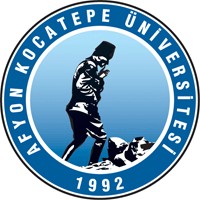 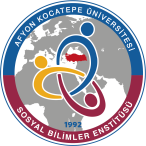 2021-2022 EĞİTİM-ÖĞRETİM YILI BAHAR YARIYILISOSYOLOJİ ANABİLİM DALI  YÜKSEK LİSANS PROGRAMI   SINAV (VİZE ) SINAV PROGRAMINOT: Bu form Anabilim Dalı Başkanlığı üst yazı ekinde EXCEL formatında enstitüye ulaştırılmalıdır.S. NODersin AdıÖğretim ÜyesiSınav TarihiSınav Saati Etki OranıSınav Yeri1    Din Sosyolojisinde Güncel Tartışmalar  Dr. Ögr. Üyesi Mehmet ERKOL11.04.202210:00 %40Sosyoloji Seminer Salonu 2Devlet ve Toplum Felsefesi  Doç. Dr. Murat KELİKLİ12.04.202210:00 %40Sosyoloji Seminer Salonu 3   Medya ve Toplum   Dr. Öğr. Üyesi   Osman METİN12.04. 202215:00  %40 Sosyoloji Seminer Salonu 4    İslam Düşünce Tarihi   Doç. Dr. Ahmet A. KOYUNCU13.04.202216:00 %40  Sosyoloji Seminer Salonu5     Teknolojik Değişme ve Enformasyon Toplumu    Prof. Dr. Hüseyin KOÇAK14.04.202215:00 %40  Sosyoloji Seminer Salonu6   Türkiye’de Çağdaş Toplumsal Sorunlar   Dr. Öğr. Üyesi İlteriş YILDIRIM15 .04.202215:00 %40Sosyoloji Seminer Salonu 78